KIMEP University Application Process-Exchange Students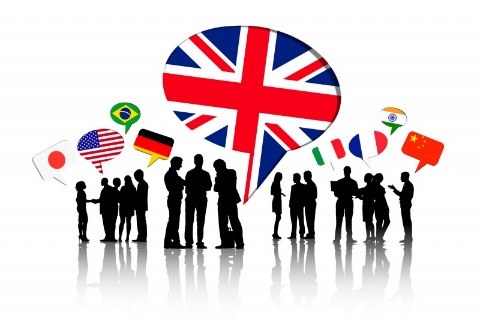 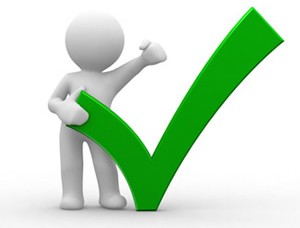 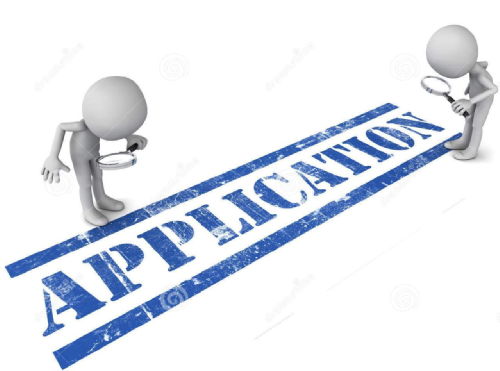 Contact your home university               2. After being nominated by your           3. *Prepare the list of documents International relations team                      home coordinator prepare for  	and upload them to the portal: in order to apply for the program             online application	http://www2.kimep.kz/onlineappl/ __________________________________________________________________________________________________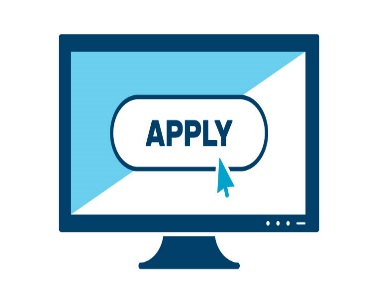 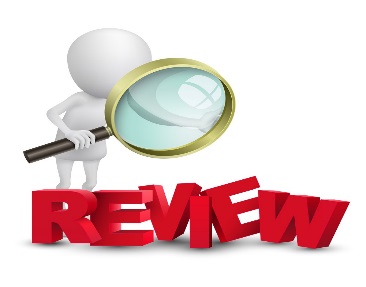 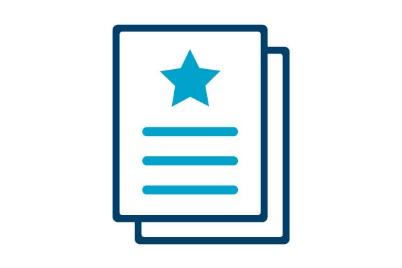 Make sure that you have choose                 5.  Your application will be reviewed           6. You will receive the admission results Right program (Exchange) and duration        by the Admission committee within            by e-mail. Congratulations and                                     	            Instructions       __________________________________________________________________________________________________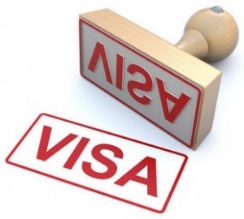 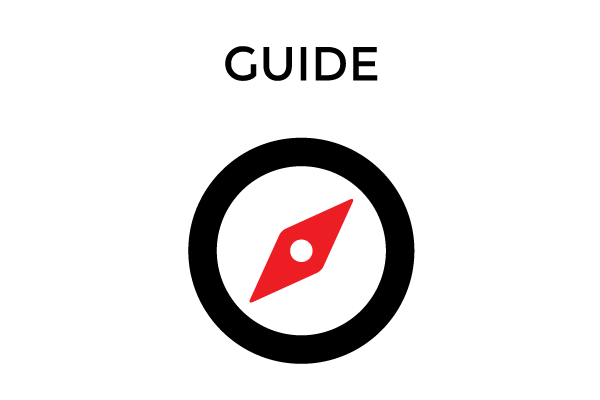 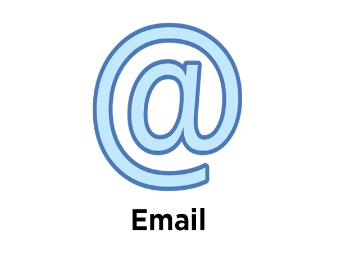                7. You will receive greeting email from       8. Read a Student Exchange Guide             9. Fill in the Visa form and               Program Coordinator                                                                                                             send it to the Visa coordinator                                                                                                                  	      By email (visa@kimep.kz)                                   __________________________________________________________________________________________________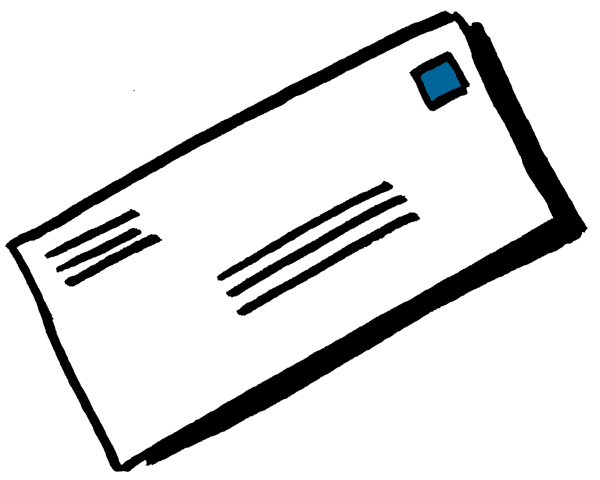 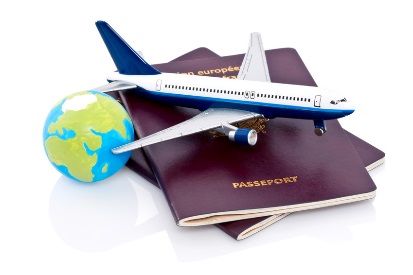 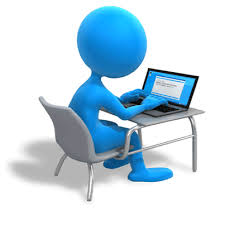 10. Receive an invitation letter within 3 weeks     11. Register for the courses              12. Prepare your trip to Kazakhstan                      Apply for visa and arrange your Logistics	  __________________________________________________________________________________________________If you have any questions, please feel free to contact Coordinator incoming@kimep.kz